Publicado en Alcázar de San Juan (Ciudad Real) el 10/05/2021 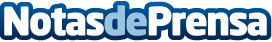 AR Racking completa el nuevo almacén autoportante de García BaqueroAR Racking instala un sistema de almacén autoportante para transelevador para la conocida compañía de lácteos García Baquero en Alcázar de San Juan (Ciudad Real, España). Se trata de un rack autoportante con una superficie de 1.080 m2 y destinado a almacenar producto refrigerado. AR Racking ha trabajado junto a un integrador logístico para la automatización de la instalación, que alcanza los 36 metros de alturaDatos de contacto:Departamento de prensa de AR Racking+34 944 317 947Nota de prensa publicada en: https://www.notasdeprensa.es/ar-racking-completa-el-nuevo-almacen Categorias: Nacional Castilla La Mancha Logística Consumo Otras Industrias http://www.notasdeprensa.es